Lekcje z ZUS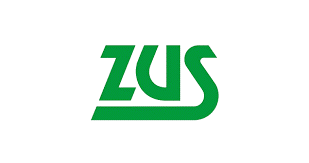 Pierwszy, autorski, projekt, który ma na celu budowę świadomości młodego pokolenia Polaków, w tak ważnym aspekcie ich przyszłego życia, jakim są ubezpieczenia społeczne.KLASATEMAT LEKCJIDATA,NAUCZYCIEL PROWADZĄCY ZAJĘCIA1eRi1. Świadomy zawsze ubezpieczony2. Co Ci się należy, kiedy płacisz składki19.10.2022Lekcja 2-3 – 1eRi – gr. 1Lekcja 4-5– 1eRi – gr. 2sala 205 – J. Śliżewska1eRi3. Renty i emerytury4. E-ZUS, czyli firma pod ręką26.10.2022Lekcja 2-3 – 1eRi – gr. 1Lekcja 4-5– 1eRi – gr. 2sala 205 – A. Czerkas3aei gr. 11. Świadomy zawsze ubezpieczony2. Co Ci się należy, kiedy płacisz składki21.10.2022Lekcja 5-6sala 205 – J. Śliżewska3aei gr. 13. Renty i emerytury4. E-ZUS, czyli firma pod ręką28.10.2022Lekcja 5-6sala 205 – J. Śliżewska3aei gr. 21. Świadomy zawsze ubezpieczony2. Co Ci się należy, kiedy płacisz składki20.10.2022Lekcja 5-6sala 208 – J. Śliżewska3aei gr. 23. Renty i emerytury4. E-ZUS, czyli firma pod ręką27.10.2022Lekcja 5-6sala 208 – A. Czerkas